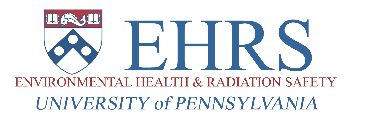 FORM IV. Background and ExperiencePlease submit a Curriculum Vitae or Resume and this form for each individual listed on the access request form.Experience: Detail recent experience (within last 5 years) for each individual listed on the access request form.  Please use following format.Name: ________________________________________________Experience working in a BSL-2 laboratory (two [2] years minimum)	Dates: 	Duties: Experience working with cell cultures and using biosafety cabinet (two [2] years minimum).	Dates: 	Duties: Experience working with eukaryotic viruses (one [1] year minimum)	Dates: 	Virus(s): 	Duties: Please duplicate this form for each request.